                      Colegio Carlos Miranda Miranda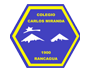                        Compresión del entorno sociocultural/Carla Ibarra Castañeda                       Educadora de Párvulos GUÍA DE APOYO N ° 5Horario de actividades para trabajar durante la semana         LUNES               MARTES            MIERCOLES          JUEVES            VIERNES                       Colegio Carlos Miranda Miranda                        Compresión del entorno sociocultural/Carla Ibarra Castañeda                       Educadora de Párvulos  GUIA DE APOYO N°1Nombre: _________________________________________________________Fecha:  viernes 01 de mayo del 2020Para comenzar la actividad debes ver en familia este video https://www.youtube.com/watch?v=hBb04SzOizo, Luego de verlo te invito a conversar el tema con ellos ¿Por qué vamos al médico? ¿qué función cumplen ellos? ¿quiénes son sus ayudantes? ¿cómo se llaman? ¿cómo me cuido para no contagiarme del coronavirus?Ahora te invito a dibujar en familia (ellos pueden participar de tu dibujo) como ayudan ustedes al personal de salud a no contagiarse del coronavirus                                     ¿CÓMO TE RESULTÓ LA ACTIVIDAD? COLOREA CÓMO LA EVALUARÍAS TÚ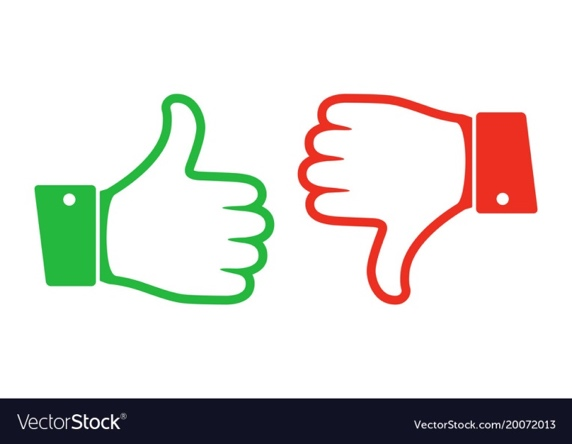                         Colegio Carlos Miranda Miranda                           Compresión del entorno sociocultural/Carla Ibarra Castañeda                           Educadora de PárvulosNombre del Estudiante:Objetivos de Aprendizaje:7. Reconocer la importancia del servicio que prestan instituciones, organizaciones, lugares y obras de interés patrimonial, tales como: escuelas, transporte público, empresas, iglesias, museos, bibliotecas, entre otros. 			7. Reconocer la importancia del servicio que prestan instituciones, organizaciones, lugares y obras de interés patrimonial, tales como: escuelas, transporte público, empresas, iglesias, museos, bibliotecas, entre otros. 			7. Reconocer la importancia del servicio que prestan instituciones, organizaciones, lugares y obras de interés patrimonial, tales como: escuelas, transporte público, empresas, iglesias, museos, bibliotecas, entre otros. 			Cont. ConceptualesImportancia de instituciones Importancia de instituciones Importancia de instituciones Curso:Prekinder-kinderFecha 01 de mayoInstrucciones Generales:Estimados estudiantes: El día de hoy hablaremos sobre la   importancia de los médicos, enfermeros y personal de salud, en estos momentos estamos pasando por un momento muy difícil a nivel mundial a causa del coronavirus, te invito a ver el video y luego a conversar con tu familia sobre el tema, luego con ayuda de tu familia tendrás que hacer un dibujo como tus ayudas al personal de salud para no contagiarte. No olvides escribir tu nombrehttps://www.youtube.com/watch?v=hBb04SzOizoEstimados estudiantes: El día de hoy hablaremos sobre la   importancia de los médicos, enfermeros y personal de salud, en estos momentos estamos pasando por un momento muy difícil a nivel mundial a causa del coronavirus, te invito a ver el video y luego a conversar con tu familia sobre el tema, luego con ayuda de tu familia tendrás que hacer un dibujo como tus ayudas al personal de salud para no contagiarte. No olvides escribir tu nombrehttps://www.youtube.com/watch?v=hBb04SzOizoEstimados estudiantes: El día de hoy hablaremos sobre la   importancia de los médicos, enfermeros y personal de salud, en estos momentos estamos pasando por un momento muy difícil a nivel mundial a causa del coronavirus, te invito a ver el video y luego a conversar con tu familia sobre el tema, luego con ayuda de tu familia tendrás que hacer un dibujo como tus ayudas al personal de salud para no contagiarte. No olvides escribir tu nombrehttps://www.youtube.com/watch?v=hBb04SzOizo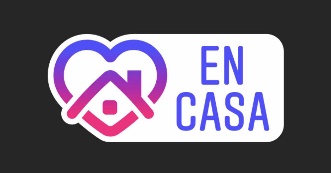                                           SOLUCIONARIO O RESPUESTA ESPERADA                                          SOLUCIONARIO O RESPUESTA ESPERADANÚMERO DE PREGUNTARESPUESTASFicha N° 1 1.El estudiante es capaz de expresarse y decir la función que cumplen algunas personas que trabajan en el servicio de salud 2. Comenta como ayudan a esta institución para no enfermarse 3. Trabajan en familia 